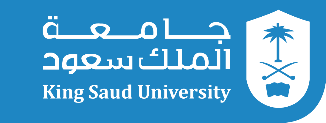 College of MedicineDepartment of Medical EducationCurriculum Development UnitTemplate for a lecture summaryYear 1Lecturer’s name	:  Prof. Ammar Al-Rikabi and Dr. Amany Fathhadin  Department		:  PathologyBlock / week		 : Foundation Block/Week 10Email address		 : afathhadin@ksu.edu.saObjectives of the lecture:(Please write the objectives in 5-6 bullet points. Use action verbs such as (interpret, analyze, correlate, compare, identify, explain, justify views etc).At the end of this lecture, the student should be able to:Define the terms: neoplasm, tumor and oncology.Classify tumors into benign and malignant.Identify the differences between benign and malignant neoplasms.Understand the concepts governing the classification of tumors and their nomenclature.Define hamartoma, teratoma, choristoma and heterotropic rest.Background:(3-4 lines a summarizing of the background, prior knowledge and how the lecture builds on what the student already know).The student already knows the normal cell structure and principles of cellular division.Main concepts in the lecture:(Summarize the key points in the lecture of their learning issues) The key points in this lecture is to define neoplasm/tumors and their classification into benign and malignant and to know the differences between them. This lecture will introduce the student to the concept of tumors nomenclature with special emphasis on defining carcinoma, sarcoma, adenoma, papilloma, cloristoma, hamartoma and teratoma. The main differences between the features of benign and malignant tumors. Conclusion:(3-4 lines summary of the important point) By the end of the lecture, the student must be able to define neoplasms, classify then into benign and malignant ypes and know the main differences between them. Take home messages:	(Please write 4-5 bullet point about key needed points that the learning need to focus on). Define neoplasm/tumor.Know the differences between benign and malignant tumors.Understand the concepts of classification of tumors and their nomenclature.Recognize the same benign designations such as lymphoma and melanoma are malignant neoplasms. In addition, teratoma could be mature or immature.Further reading:(2-3 reference for recommended textbooks in the course. Please write down the page number and chapter of the books).* Robbins Basic Pathology, 9th edition, chapter 5, page 161-164.Title of the lecture: Lecture One: Classification of tumors. 